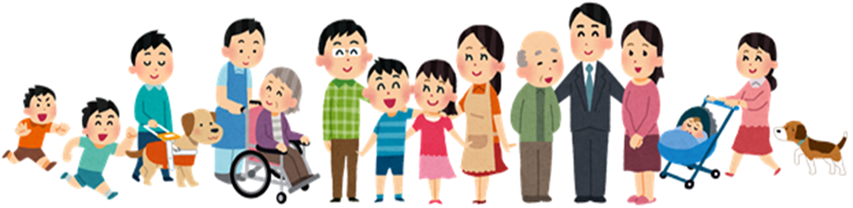 障害福祉サービスの利用に1割負担を課す障害者自立支援法が2005年に成立して18年。障害者総合支援法に改題されて10年。障害者のくらしの現状はどうでしょうか。事業所の現状はどうでしょうか。法は、障害者や支援する人たちの暮らしを守ってきたのでしょうか。３年に及ぶ新型コロナウイルス感染症は、何をもたらしているのでしょうか。障害のある人の「今」を考えたいと思います。センターが11月に行った「投票アンケート」の報告をします。３月４日（土）前半10:00～　後半13:30～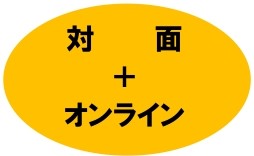 はじめに人は、変わる。変えられる。―発達と発達保障を考える。お話し　近藤直子理事長１．24時間365日支援がある暮らし①コロナにかかちゃったけど…その時私は、ヘルパーは中野まこさん　障害当事者②たいへんだ―‼恩田泰寛さん　有限会社ＣＨＥＥＲ２．グループホームの暮らしホーム利用者でコロナ感染者が出た‼仲間たちは。職員は。どうした？川上浩史さん　きそがわ福祉会１・２　意見交換３．高齢になった障害のある人の暮らし【介護保険優先原則・本人調査】最終報告書から 大野健志さん　きょうされん常任理事４．政治と障害のある人たちと支援する人　　　　　たちと【投票アンケート】報告＋私の事小森淳子さん　障害当事者・岐阜協立　大非常勤講師３・４　意見交換【紹介します。】近藤直子理事長　発達心理学者・日本福祉大学名誉教授　発達と発達保障を、社会を変えてきた変える視点でお話します。　中野まこさん　筋ジス電動車いすユーザー・自立生活センター十彩（といろ）代表1991年山口生まれ。名古屋市で重度訪問介護を使いながら一人暮らし。日本福祉大学卒業後、豊田市内の障害者団体で活動。恩田泰寛さん　有限会社ＣＨＥＥＲ代表　　　　　　　2005年、たった二人ではじまったCHEER。どうすれば「共に歩む」という理念が　　実現できるのか、あれこれ試行錯誤を繰り返して今のCHEERがあります。川上浩史さん　社会福祉法人きそがわ福祉会ぬくもりホーム管理者　　　　　　　ぬくもりホームには、一般就労をしている人もいます。その為、平日に休日がある人もみえます。大野健志さん　きょうされん常任理事・社会福祉法人さくらんぼの会理事1994年名古屋市中川区下之一色に強度行動障害のある仲間3人と一緒に無認可小規　模作業所「さくらんぼ作業所」を開所。きょうされん愛知支部前事務局長。小森淳子さん　1965年岐阜生まれ。脳性まひ当事者。小中高校を通常学級で過ごし、日本福祉大学　卒業後、二児を育てながら講演・執筆活動。子育て終了後大学院に行き、現在、岐阜協立大学非常勤講師。優生保護法問題に取り組んでいる。申し込みは、以下の項目を記入の上、あいち障害者センターへメールでお送りください。参加費は２月28日までに振込をお願いします。振込先：銀行口座：ゆうちょ銀行（9900）〇八九店（089）当座0078563　　　　払込取扱票：00810-0-78563　　　　加入者名：特定非営利活動法人　あいち障害者センター主催　NPOあいち障害者センター                      問合せ・申込先〒456-0031 名古屋市熱田区神宮2-3-4もやいビル　電話052-682-7911　 FAX 052-682-7916　メールsoudan732@nifty.comいずれかに〇印①きょうされん加盟事業所職員・②全障研会員・③愛障協賛助会員・④障害者・⑤一般いずれかに〇印　・レジメと資料を紙版で希望（1000円、郵送希望の方は＋400円）　　・データーで希望３月４日講座フリガナ会場参加・オンライン参加どちらかを選んでください。３月４日講座氏　　名会場参加・オンライン参加どちらかを選んでください。３月４日講座住　所〒　　　－※連絡先が事業所の場合は、事業所内と記入をお願いします。〒　　　－※連絡先が事業所の場合は、事業所内と記入をお願いします。３月４日講座連絡先電話(携帯電話)（　　　　）　　　－                           （　　　　）　　　－                           ３月４日講座Mail 必須